Potvrzení o přijetí objednávky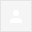 Dobrý den,potvrzuji, že dne 18.10.2017 jsme převzali vaši objednávku č. OVW-813/2017/OSP. Naše EO pošle fakturu. ZdravíAdam VavroušOddělení pro chemickou bezpečnost výrobkůCentrum toxikologie a zdravotní bezpečnostiStátní zdravotní ústavŠrobárova 48, 100 00 Praha 10+420 26708 2568adam.vavrous@szu.czDoručená poštax10:43 (před 0 minutami)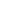 